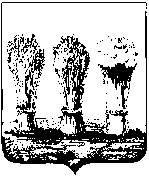 ПЕНЗЕНСКАЯ  ГОРОДСКАЯ  ДУМАРЕШЕНИЕ________________   						             № ____________О передаче в безвозмездное пользование муниципальному казенному учреждению «Департамент жилищно-коммунального хозяйства города Пензы» муниципального имуществаНа основании Федерального закона от 06.10.2003 № 131-ФЗ «Об общих принципах организации местного самоуправления в Российской Федерации», Положения «О порядке управления и распоряжения имуществом, находящимся в муниципальной собственности города Пензы», утвержденного решением Пензенской  городской  Думы  от  26.06.2009 № 78-7/5, Положения «О муниципальной казне города Пензы», утвержденного решением Пензенской городской Думы от 26.06.2009 № 81-7/5, обращения МКУ «Департамент ЖКХ 
г. Пензы» от 13.04.2018 № 11-1053/1, руководствуясь статьей 22 Устава города Пензы, Пензенская городская Дума решила:Передать муниципальному казенному учреждению «Департамент жилищно-коммунального хозяйства города Пензы» в безвозмездное пользование на неопределенный срок муниципальное имущество - гидротехническое сооружение (плотина) протяженностью 529 п.м, расположенное по адресу: Пензенская область, Бессоновский район, восточнее села Подлесное, кадастровый номер 58:05:0000000:1371, балансовая стоимость – 1 529 251,00 рублей, остаточная стоимость по состоянию на 01.06.2018 – 936 190,00 рублей.Глава города                                                                                               Н.М. Тактаров